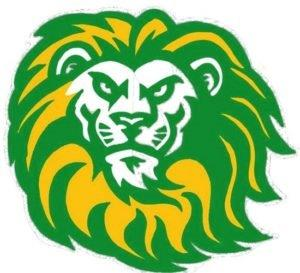 Main Street SchoolHomework Policy	1. Read and have parents read to you “just right” books.	2.  Get outside and play...enjoy God's creations!	3.  Eat dinner with your family- help by setting the table and cleaning up. 				4.  Practice Acts of Kindness and Service.	5.  Get a good night's sleep.Main Street School has adopted this homework policy with the understanding that each student will make every effort in the class room to actively attain “Academic Excellence and Spiritual Vitality” for themselves.  